STAFF COMMITTEE MINUTES TEMPLATE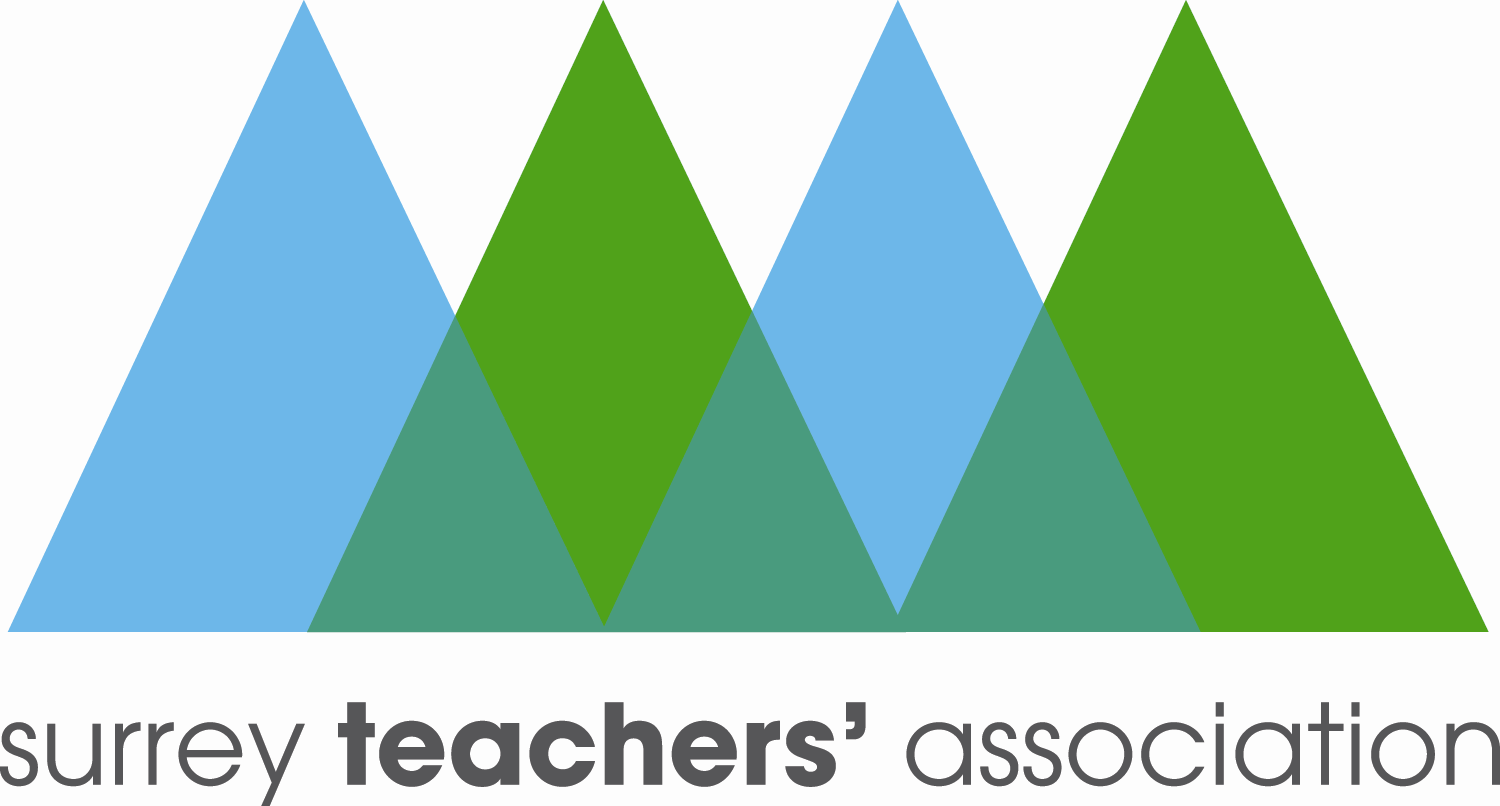 Members in attendanceAttendees included [list attendee names].Member(s) regretsMembers not in attendance included [list names].Agenda items•••Item #1: notesMotion:Moved by ____________________	Seconded by ____________________Carried / defeatedItem #2: notesMotion:Moved by ____________________	Seconded by ____________________Carried / defeatedItem #3: notesMotion:Moved by ____________________	Seconded by ____________________Carried / defeatedDateTime startChairRecording secretary